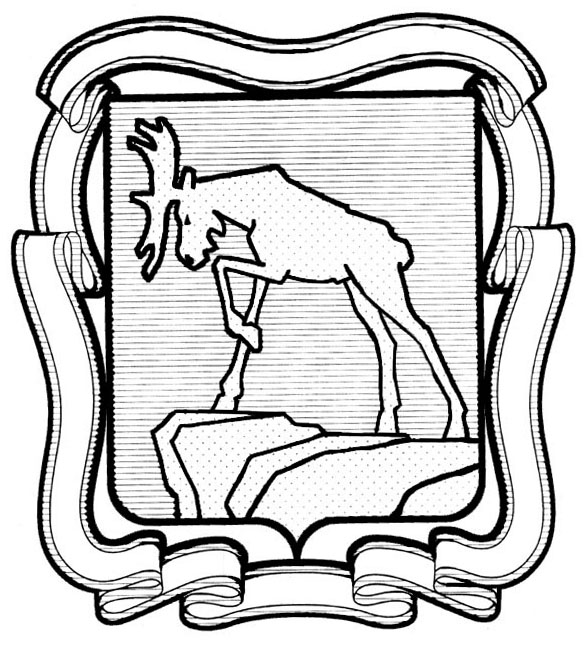 	ПРОЕКТСОБРАНИЕ ДЕПУТАТОВ МИАССКОГО ГОРОДСКОГО ОКРУГА                                                         ЧЕЛЯБИНСКАЯ ОБЛАСТЬ     _________________________СОБРАНИЯ  ДЕПУТАТОВ МИАССКОГО ГОРОДСКОГО ОКРУГА ШЕСТОГО СОЗЫВАРЕШЕНИЕ №_____от  ________2022 г.Рассмотрев предложение Главы Миасского городского округа Г.М. Тонких о внесении изменений в Решение Собрания депутатов Миасского городского округа от 25.11.2011 г. №1 «Об утверждении Правил землепользования и застройки Миасского городского округа» в части изменения функционального назначения территории, расположенной в Челябинской области, г. Миассе, в Южном планировочном районе г.Миасса, ул. Спорта, 9, учитывая рекомендации постоянной комиссии по вопросам городского хозяйства, заключение комиссии по подготовке проектов Правил землепользования и застройки Миасского городского округа, результаты публичных слушаний по настоящему проекту решения Собрания депутатов Миасского городского округа, рекомендации постоянной комиссии по вопросам городского хозяйства, заключение Правового управления Администрации Миасского городского округа, в соответствии с Градостроительным кодексом Российской Федерации, руководствуясь Федеральным законом от 06.10.2003 г. №131-Ф3 «Об общих принципах организации местного самоуправления в Российской Федерации» и Уставом Миасского городского округа, Собрание депутатов Миасского городского округаРЕШАЕТ:1. Внести изменения в Решение Собрания депутатов Миасского городского округа                          от 25.11.2011 г. №1 «Об утверждении Правил землепользования и застройки Миасского городского округа» в части изменения функционального назначения земельного участка, расположенного в Южном планировочном районе г.Миасса, ул. Спорта, 9, согласно приложениям 1,2,3 к настоящему Решению.2. Настоящее Решение опубликовать в установленном порядке.3. Контроль исполнения настоящего Решения возложить на постоянную комиссию по вопросам городского хозяйства.Председатель Собрания депутатовМиасского городского округа                                                                               Д.Г. ПроскуринГлаваМиасского городского округа                                                                                  Г.М. Тонких 